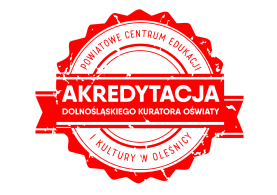 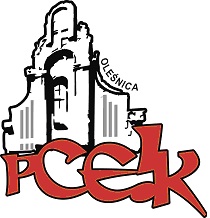 ZAPRASZAMY NA WARSZTATKOD:  W39Adresaci:  Nauczyciele wszystkich poziomów edukacji, pedagodzyCele:  	Celem szkolenia jest zdobycie wiedzy o kinezjologii edukacyjnej w zakresie podstawowym i umiejętności prowadzenia zajęć z wykorzystaniem ćwiczeń Gimnastyki Mózgu.PROGRAM SZKOLENIA:● Gimnastyka umysłu jako metoda usprawniająca jego pracę, wspomagająca pamięć i koncentrację, doskonaląca procesy uczenia się  ● Skuteczne metody pracy z dzieckiem – formy aktywności ruchowej● Kinezjologia edukacyjna w pracy z dziećmi ze specjalnymi potrzebami edukacyjnymi (m.in. trudności w nauce, nadpobudliwość psychoruchowa)  ● Praktyczne zastosowanie metody - ćwiczenia usprawniające koordynację motoryki ciała oraz aktywizujące synchronizację obu półkul mózgowych   ● Malowanie muzykiTermin szkolenia –   22.11.2018 r.      godz. 15.00Czas trwania – 5 godzin dydaktycznychOsoba prowadząca  - Bożena Piotrowska - specjalistka z zakresu edukacji muzycznej, rytmiki, pedagogiki zabawy, muzykoterapii, metod aktywizujących, terapii pedagogicznej; animator stowarzyszenia KLANZA,  wykładowca akademicki.Osoby zainteresowane udziałem w formie doskonalenia prosimy o przesyłanie zgłoszeń do 16.11.2018 r. Zgłoszenie na szkolenie następuje poprzez wypełnienie formularza (załączonego do zaproszenia) i przesłanie go pocztą mailową do PCEiK. Ponadto przyjmujemy telefoniczne zgłoszenia na szkolenia. W przypadku korzystania z kontaktu telefonicznego konieczne jest wypełnienie formularza zgłoszenia w dniu rozpoczęcia szkolenia. Uwaga! Ilość miejsc ograniczona. Decyduje kolejność zapisów.Odpłatność:● nauczyciele z placówek oświatowych prowadzonych przez Miasta i Gminy, które podpisały z PCEiK porozumienie dotyczące doskonalenia zawodowego nauczycieli na 2018 rok oraz z placówek prowadzonych przez Starostwo Powiatowe w Oleśnicy –  50 złverte●  nauczyciele z placówek oświatowych prowadzonych przez Miasta i Gminy, które nie podpisały z PCEiK porozumienia dotyczącego doskonalenia zawodowego nauczycieli na 2018 rok, nauczyciele z placówek niepublicznych  – 150 zł*  w przypadku form liczących nie więcej niż 4 godziny dydaktyczne i realizowanych przez konsultanta/doradcę  metodycznego zatrudnionego w PCEiK.Wpłaty na konto bankowe Numer konta: 26 9584 0008 2001 0011 4736 0005Rezygnacja z udziału w formie doskonalenia musi nastąpić w formie pisemnej (np. e-mail), najpóźniej na 3 dni robocze przed rozpoczęciem szkolenia. Rezygnacja w terminie późniejszym wiąże się z koniecznością pokrycia kosztów organizacyjnych w wysokości 50%. Nieobecność na szkoleniu lub konferencji nie zwalnia z dokonania opłaty.